GOKUL CURRICULUM VITAE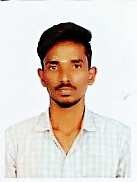 Email: gokul.392235@2freemail.comCAREER OBJECTIVESA highly talented, professional and dedicated CIVIL ENGINEER To achieve high career growth through continuous process of learning for achieving goal & keeping myself dynamic in the changing scenario to became a successful professional and leading to best opportunity and am willing to Work as A CIVIL SITE ENGINEEREDUCATIONTECHNICAL SKILLSAuto CADSOFT SKILLSWindows 7, 8, 10.MS OfficeEXPERIENCEEmployer:	Er. P. Suresh, M.Tech.(Structural Engineering), F.I.V, Immovable Property Valuer, Reg. No.: F-20569Designation: Site Supervisor (2 Year)JOB DESCRIPTION:Working as a supervisor for the construction of commercial and residential project.Inspection of all ongoing construction projects.Multistoried building, pools, Drainage and Duct Work.Responsible for implementation of construction in accordance with approved specification plansPreparing work completed bill.Preparation of drawing as per requirements.Direct construction, operation, and maintenance activities at project site.Test soils and materials to determine the adequacy and strength of foundation, concrete, asphalt, or steel.Structural load testing of slab, beams, bridges etc.DUTIES AND RESPONSIBILITIES :Drafting design plans, blue prints and diagrams for builders to follow.Inspecting construction sites taking note of soil grade elevation etc.Checking on the health, safety and performance of worker on site.Checked Drawing on site for As-Built Activities.Testing the soil and surrounding natural elements to determine the best type of foundation.Verifying order materials needed for the project, and always keeping the project budget in mind.Coordinating with sub contractors for smooth flow of work.Preparation of site for roof, concrete, scaffolding, centering and bar bending.Inspecting existing constructions to ensure they are in good condition.PERSONAL PROFILEDATE OF BIRTH	: 05.06.1996MOTHER TONGUE	: TamilNATIONALITY	: IndianMARITAL STATUS	: Unmarried LANGUAGES KNOWN	: English & TamilQUALIFICATIONINSTITUTE NAMEYEAR OF PASSINGPERCENTAGES.S.L.CGRACE MATRICULATION HR SEC SCHOOL201275%DIPLOMA IN CIVIL ENGNEERINGTHANTHAI PERIYAR E.V.R.GOVT.,POLYTECNICCOLLEGE201763%